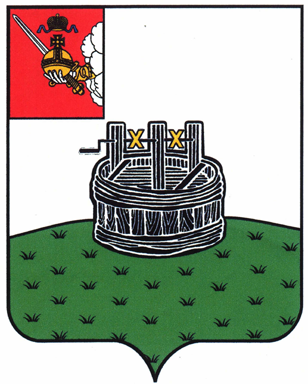 АДМИНИСТРАЦИЯ ГРЯЗОВЕЦКОГО МУНИЦИПАЛЬНОГО ОКРУГАП О С Т А Н О В Л Е Н И Е                              г. Грязовец  Об утверждении порядка принятия муниципальными служащими наград, почетных и специальных званий (за исключением научных) иностранных государств, международных организаций, а также политических партий, других общественных объединений и религиозных объединенийВ соответствии с пунктом 10 статьи 14 Федерального закона от 02.03.2007                        № 25-ФЗ «О муниципальной службе в Российской Федерации» службеАдминистрация Грязовецкого муниципального округа ПОСТАНОВЛЯЕТ:1. Утвердить прилагаемый Порядок принятия муниципальными служащими наград, почетных и специальных званий, (за исключением научных) иностранных государств, международных организаций, а также политических партий, других общественных объединений и религиозных объединений.2. Отделу организационной и кадровой работы администрации Грязовецкого муниципального округа организовать работу по ознакомлению муниципальных служащих с утвержденным Порядком:2.1. Лиц, вновь принимаемых на работу в администрацию Грязовецкого муниципального округа на должности муниципальной службы - при приеме на работу,2.2. Лиц, замещающих должности муниципальной службы в администрации Грязовецкого муниципального округа, в течение месяца со дня принятия настоящего постановления.3. Руководителям отраслевых (функциональных), территориальных органов администрации Грязовецкого муниципального округа обеспечить ознакомление с утвержденным Порядком:3.1. Лиц, вновь принимаемых на работу в отраслевые (функциональные), территориальные органы администрации Грязовецкого муниципального округа на должности муниципальной службы - при приеме на работу,3.2. Лиц, замещающих должности муниципальной службы в отраслевых (функциональных), территориальных органах администрации Грязовецкого муниципального округа, в течение месяца со дня принятия настоящего постановления.5. Настоящее постановление вступает в силу с даты подписания и подлежит официальному опубликованию и размещению на официальном сайте Грязовецкого муниципального округа в информационно-телекоммуникационной сети «Интернет».Глава Грязовецкого муниципального округа                                                С.А. ФёкличевПорядок принятия муниципальными служащими наград, почетных и специальных званий (за исключением научных) иностранных государств, международных организаций, а также политических партий, других общественных и религиозных объединений(далее – Порядок)1. Настоящий Порядок устанавливает порядок принятия муниципальными служащими администрации, отраслевых (функциональных), территориальных органов администрации Грязовецкого муниципального округа (далее - муниципальные служащие) наград, почетных и специальных званий (за исключением научных) иностранных государств, международных организаций, а также политических партий, других общественных и религиозных объединений (далее - награды, звания).2. Муниципальный служащий, получивший награду, звание либо уведомление иностранного государства, международной организации, политической партии, других общественных и религиозных объединений о предстоящем их получении, в течение трех рабочих дней со дня получения указанных наград, званий или уведомления о предстоящем их получении представляет в отдел организационной и кадровой работы администрации Грязовецкого муниципального округа (далее – отдел ОиКР администрации округа) ходатайство, составленное по форме согласно приложению 1 к настоящему Порядку, согласованное с работодателем.3. Муниципальный служащий, отказавшийся от награды, звания, в течение трех рабочих дней со дня отказа представляет в отдел ОиКР администрации округа уведомление, составленное по форме согласно приложению 2 к настоящему Порядку, согласованное с работодателем.4. Муниципальный служащий, получивший награду, звание до принятия решения комиссии по соблюдению общих принципов служебного поведения и урегулированию конфликта интересов (далее - Комиссия по конфликту интересов) по результатам рассмотрения ходатайства передает оригиналы документов к званию, награде и оригиналы документов к ним на ответственное хранение в отдел ОиКР администрации округа в течение трех рабочих дней со дня их получения по акту приема-передачи, составленному в двух экземплярах по форме согласно приложению 3 к настоящему Порядку.5. В случае если во время служебной командировки муниципальный служащий получил награду, звание или отказался от них, срок представления ходатайства, уведомления исчисляется со дня возвращения муниципального служащего из служебной командировки.6. В случае если муниципальный служащий по не зависящей от него причине не может представить ходатайство, уведомление, передать оригиналы документов к званию, награде и оригиналы документов к ним в сроки, указанные в настоящем Порядке, такой муниципальный служащий обязан представить ходатайство, уведомление, передать оригиналы документов к званию, награде и оригиналы документов к ним не позднее следующего рабочего дня после устранения такой причины.7. Прием и регистрацию поступивших ходатайств, уведомлений осуществляет отдел ОиКР администрации округа.Ходатайство, уведомление регистрируются в день поступления в журнале регистрации ходатайств о разрешении принятия муниципальными служащими наград, почетных и специальных званий (за исключением научных) иностранных государств, международных организаций, а также политических партий, других общественных и религиозных объединений и уведомлений об отказе в их принятии (далее - журнал), составленном по форме согласно приложению 4 к настоящему Порядку.В нижнем правом углу листа ходатайства, уведомления ставится регистрационная запись, содержащая:входящий номер и дату поступления (в соответствии с записью, внесенной в журнал);подпись и расшифровку подписи должностного лица, зарегистрировавшего ходатайство, уведомление.Копии поступивших ходатайства, уведомления с регистрационным номером, датой и подписью зарегистрировавшего их должностного лица выдаются муниципальному служащему.Оформление, ведение и хранение журнала, а также регистрацию ходатайств и уведомлений осуществляет отдел ОиКР администрации округа. Журнал хранится в месте, защищенном от несанкционированного доступа.Журнал должен быть прошит и пронумерован. Исправленные записи заверяются должностным лицом, ответственным за ведение и хранение журнала.8. После регистрации ходатайство, уведомление в течение рабочего дня передаются в Комиссию по конфликту интересов.Ходатайство рассматривается Комиссией по конфликту интересов в порядке, установленном Положением о Комиссии по соблюдению общих принципов служебного поведения и урегулированию конфликта интересов, утвержденным постановлением главы Грязовецкого муниципального округа от 16.01.2023 № 9.9. Отдел ОиКР администрации округа в течение трех рабочих дней со дня принятия решения Комиссией по конфликту интересов по результатам рассмотрения ходатайства в письменной форме, информирует муниципального служащего, представившего ходатайство, о принятом решении Комиссии по конфликту интересов.10. В случае удовлетворения Комиссией по конфликту интересов ходатайства муниципального служащего отдел ОиКР администрации округа в течение десяти рабочих дней со дня принятия решения Комиссией по конфликту интересов передает муниципальному служащему оригиналы документов к званию, награду и оригиналы документов к ней по акту приема-передачи по форме согласно приложению 3 к настоящему Порядку.11. В случае отказа Комиссией по конфликту интересов в удовлетворении ходатайства муниципального служащего, указанного в пункте 4 настоящего Порядка, отдел ОиКР администрации округа в течение десяти рабочих дней со дня принятия решения Комиссии по конфликту интересов направляет оригиналы документов к званию, награде и оригиналы документов к ним в соответствующий орган иностранного государства, международную организацию, политическую партию, другое общественное объединение и религиозное объединение.12. Ответственные должностные лица отдел ОиКР администрации округа обеспечивают конфиденциальность и сохранность данных, полученных от муниципальных служащих, подавших ходатайство, уведомление, и несут персональную ответственность в соответствии с законодательством Российской Федерации за разглашение полученных сведений.Приложение 1к ПорядкуВ отдел организационной и кадровой работы администрации округа Грязовецкого муниципального округаот ___________________________________________________________________________________________________(фамилия, имя, отчество, замещаемая должность)ХОДАТАЙСТВОо разрешении принять награду, почетное и специальное звание (за исключением научных) иностранного государства, международной организации, политической партии, другого общественного объединения и религиозного объединенияПрошу разрешить мне принять ____________________________________________________(наименования почетного или специального звания, наградыили иного знака отличия)________________________________________________________________________________(за какие заслуги присвоено и кем, за какие заслуги награжден(а) и кем)________________________________________________________________________________(дата и место вручения награды или почетного, специального звания, документов к ним)________________________________________________________________________________Документы к почетному или специальному званию, награда и документы к ней (нужное подчеркнуть) ________________________________________________________________________________________________________________________________________________________________(наименования награды, почетного или специального звания)________________________________________________________________________________(наименования документов к награде, почетному или специальному званию)________________________________________________________________________________сданы по акту приема-передачи № ___________ от «__»________________ 20__ г.в ________________________________________________________________________________(указать наименование уполномоченного подразделения либо должностного лица)«__»_____________ 20__ г.  ______________     _______________________                                                     (подпись)              (расшифровка подписи)Приложение 2к ПорядкуВ отдел организационной и кадровой работы администрации округа Грязовецкого муниципального округаот ___________________________________________________________________________________________________(фамилия, имя, отчество, замещаемая должность)УВЕДОМЛЕНИЕоб отказе в получении награды, почетного и специального звания (за исключением научных) иностранного государства, международной организации, политической партии, другого общественного и религиозного объединенийУведомляю о принятом мною решении отказаться от получения _______________________________________________________________________________________________________________________________________________________________________________________(наименования награды, почетного или специального звания)________________________________________________________________________________(за какие заслуги присвоено и кем, за какие заслуги награжден(а) и кем)«__»_____________ 20__ г.  ______________      _______________________                                                        (подпись)          (расшифровка подписи)Приложение 3к ПорядкуАКТ ПРИЕМА-ПЕРЕДАЧИ«__»______________ года                             г. ______________________________________________________________________________________________ сдает,______________________________________________________________________ принимаетСдал:                                                                                                            Принял:_________________________                                                                  _________________________ (подпись, расшифровка)                                                                              (подпись, расшифровка)Приложение 4к Порядку                                    (форма)ЖУРНАЛрегистрации ходатайств о разрешении принять награду, почетное и специальное звание (за исключением научных) иностранного государства, международной организации, политической партии, другого общественного объединения и религиозного объединения24.01.2023№103УТВЕРЖДЕНОпостановлением администрации Грязовецкого муниципального округаот  24.01.2023 № 103(приложение)№п/пНаименование награды, почетного и специального звания (за исключением научных) иностранного государства, международной организации, политической партии, другого общественного и религиозного объединенияНаименования документов к награде, почетному или специальному званиюИтогоИтогоИтого№п/пХодатайство либо уведомлениеХодатайство либо уведомлениеХодатайство либо уведомлениеФамилия, имя, отчество, должностьРезультат рассмотренияПримечаниеФамилия, имя, отчество, подпись должностного лица, принявшего ходатайство, уведомление№п/пдата поступленияномеркраткое содержаниеФамилия, имя, отчество, должностьРезультат рассмотренияПримечаниеФамилия, имя, отчество, подпись должностного лица, принявшего ходатайство, уведомление